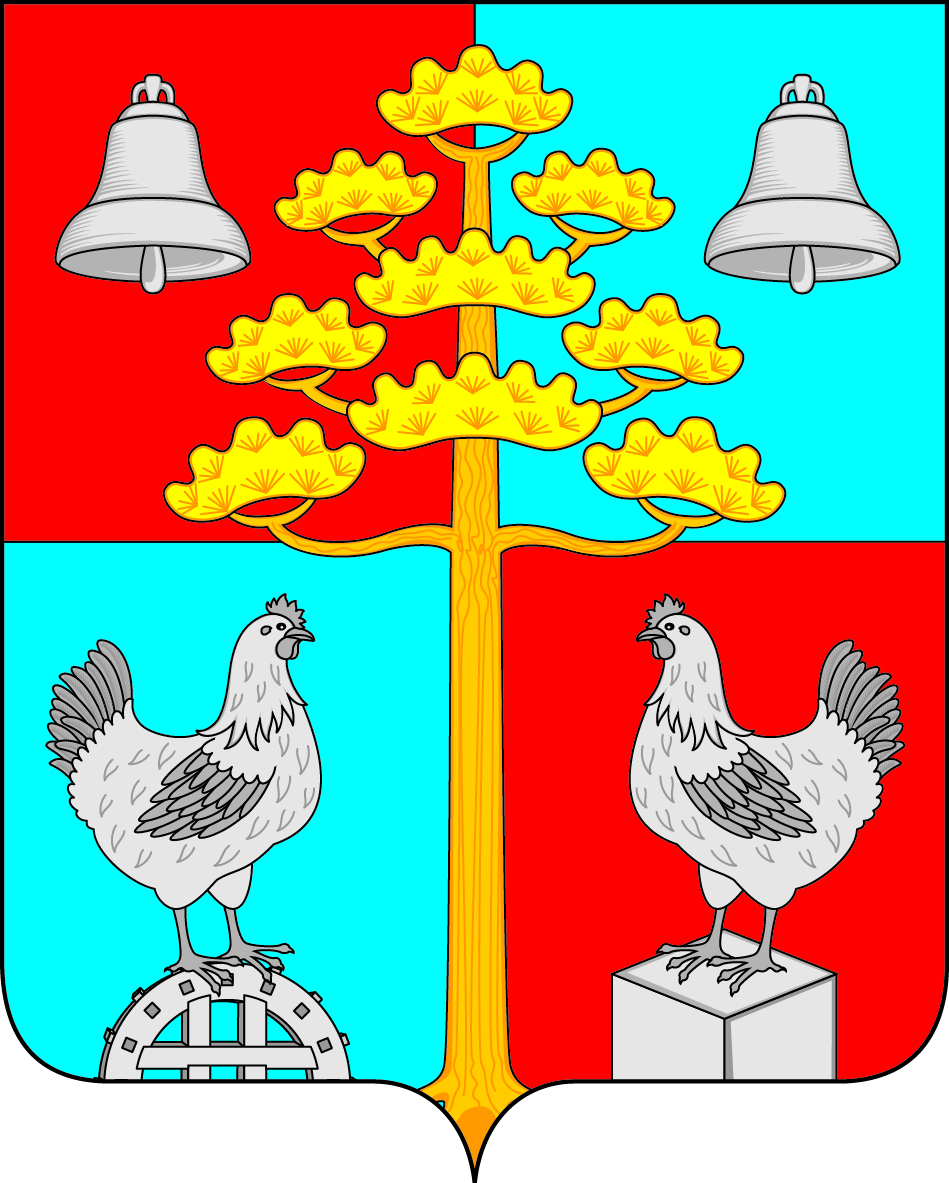 Российская ФедерацияИркутская областьАДМИНИСТРАЦИЯ  СЕЛЬСКОГО ПОСЕЛЕНИЯСОСНОВСКОГОМУНИЦИПАЛЬНОГО ОБРАЗОВАНИЯПОСТАНОВЛЕНИЕОт  28.02.2020 г.  	                                                                                       №	13		                    с. СосновкаОб утверждении  отчета о реализации муниципальной программы «Повышение пожарной безопасности  и безопасности дорожного движения на территории сельского поселения Сосновского муниципального образования»  на период 2017-2022 годы за   2019 год                 В целях обеспечения эффективного использования бюджетных средств, в соответствии с Порядком разработки, утверждения и реализации муниципальных программ, утвержденным постановлением администрации сельского поселения Сосновского муниципального образования от 14.11.2013 года № 78, а также реализации статьи 179 Бюджетного кодекса Российской Федерации, руководствуясь ст.ст. 23,45 Устава Сосновского муниципального образования,Постановляю:Утвердить отчет о реализации муниципальной программы «Повышение пожарной безопасности  и безопасности дорожного движения на территории сельского поселения Сосновского муниципального образования» на период 2017-2022 годы за  2019 год (приложение 1).Ведущему специалисту по организационной работе Братчиковой К.А. опубликовать       настоящее постановление  в периодическом печатном издании, газете «Сосновский вестник» и разместить на официальном сайте администрации сельского поселения Сосновского муниципального образования в информационной телекоммуникационной сети «Интернет», по адресу:http// сосновка-адм.рф/.Глава сельского поселенияСосновского муниципального  образования                             В. С. Мелентьев                                           УТВЕРЖДЕНпостановлением администрации сельского поселения Сосновского муниципального образованияот «28» февраля 2020 г. № 13Приложение 1Отчет о реализации муниципальной  программы «Повышение пожарной безопасности  и безопасности дорожного движения на территории сельского поселения Сосновского муниципального образования» на период 2017-2022 годы за  2019 годКраткое описание  выполненных в отчетном году основных мероприятий, а также результатов, достигнутых в отчетном периодеТаблица 1         Постановлением администрации сельского поселения Сосновского муниципального образования от 20.12.2016г № 379 утверждена муниципальная программы «Повышение пожарной безопасности  и безопасности дорожного движения на территории сельского поселения Сосновского муниципального образования» на период 2017-2019годы с продлением срока действия  муниципальной программы  на 2020 год и плановый период 2021-2022 годы.    В 2019 году в план мероприятий  программы были включены следующие основные мероприятия: приобретение (изготовление) аншлагов, баннеров, памяток, плакатов по противопожарной тематике, по тематике в области ЧС, правильному поведению на воде;противопожарная опашка территорий (приобретение ГСМ, основных средств;приобретение ранцев для тушения пожаровоплата услуг по проведению ямочного ремонта автомобильных дорог местного значения и обустройство пешеходных переходовукрепление материально- технической базы в области дорожного движения (приобретение дорожных знаков)приобретение спец. краски для нанесения дорожной разметки        В течение  2019 года в муниципальную программу «Повышение пожарной безопасности  и безопасности дорожного движения на территории сельского поселения Сосновского муниципального образования»  вносились изменения, в связи с перераспределением финансовых средств (октябрь, декабрь). Анализ объема финансирования муниципальной программы в     отчетном периоде       В  2019 году фактические расходы местного бюджета  на реализацию муниципальной программы  составили 74,96 тыс. руб. или 39,6 %  от годовых бюджетных назначений.       В течение 2019 года  население Сосновского муниципального образования своевременно оповещалось о неблагоприятных погодных явлениях (предупреждение об усилении ветра,   о ливневых дождях) посредством сети Интернет, на официальном сайте Сосновского муниципального образования.    Кроме этого   проводилась разъяснительная работа по эксплуатации  печного отопления, велась работа по распространению листовок, памяток среди населения  в целях снижения пожарной безопасности и безопасности дорожного движения.      В зимний период проводилась очистка дорог от снега и наледи, а также отсыпка дорог за счет выполнения мероприятий Соглашений между администрацией и хозяйствующими субъектами, ведущими свою деятельность  на территории муниципального образования.3.Оценка эффективности реализации муниципальной программы    При выполнении программных мероприятий  в 2019 году получены следующие результаты:  - количество участников профилактических бесед проведенных среди населения по вопросам  пожарной безопасности и безопасности дорожного движения  составило 235 чел., что на 74 чел. больше по сравнению с базовым периодом 2016 года; - количество оснащенных информационных уголков  правилам дорожного движения  и пожарной безопасности в общеобразовательных учреждениях (Д/сад № 23, Школа № 7, ДК «Исток») составило  5ед. что на 3 ед. больше по сравнению с базовым периодом 2016 года; - число дорожно- транспортных происшествий составило  6 ДТП, что 5 ДТП меньше по сравнению с базовым периодом  2016 года ;- снижено число пожаров на территории сельского поселения на 6 ед.  по сравнению с базовым периодом 2016 года;- количество человек, повысивших уровень квалификации в области пожарной безопасности - 4 чел., что  на 2 чел. больше по сравнению с базовым периодом;- увеличено количество памяток и другой наглядной агитации, распространенных среди населения на 220 шт.  и составило в 2019году 703 шт.;- количество приобретенных первичных средств пожаротушения увеличено на 15 ед.;-количество приобретенных средств дорожного движения увеличено на  4 ед.;- выполнены работы по грейдированию подъездных дорог к садоводческим объединениям граждан в количестве 3-х ед.      В таблице 2  приведена информация о запланированном и исполненном количестве показателей муниципальной программы Таблица 2      По итогам реализации муниципальной программы  за 2019 год, а также степени достижения целей и решения задач муниципальной программы считать уровень эффективности реализации муниципальной программы -удовлетворительным4. Предложения по дальнейшей реализации муниципальной программыПо итогам реализации муниципальной программы  за 2019 год сформированы следующие предложения:- ответственному исполнителю выполнения программных мероприятий ведущему специалисту по муниципальному хозяйству Кулинченко Е.А. активизировать работу по совершенствованию профилактических мер по укреплению пожарной безопасности  и безопасности дорожного движения;- принять меры для укрепления материально- технической базы в области пожарной безопасности - приобретение огнетушителей, пожарных извещателей, рем. комплектов;- в области повышения безопасности дорожного движения- приобретение дорожных знаков, своевременное выполнение мероприятий по улучшению качества дорожного полотна).Предложения по дальнейшей реализации муниципальной программы - продолжить реализацию программы.Глава администрации Сосновского муниципального образования                                             В.С.МелентьевНаименование программыКод целевой статьи расходов по бюджетной классификацииНаименование мероприятияУтверждено бюджетной росписью с учетом  изменений, руб.Исполнено, руб.% выполнения Краткое описание выполненных мероприятийМуниципальная программа " Повышение пожарной безопасности  и безопасности дорожного движения на территории сельского поселения Сосновского муниципального образования " на период 2017-2020 годы7210029999    Мероприятия в области национальной безопасности и правоохранительной деятельности89,2222,7525,6Приобретение: -огнетушителей, - извещателей, - ремкомплектовМуниципальная программа " Повышение пожарной безопасности  и безопасности дорожного движения на территории сельского поселения Сосновского муниципального образования " на период 2017-2020 годы7220029999    Мероприятия в области повышения безопасности дорожного движения100,0052,2152,2Устройство дорожной разметки, приобретение дорожных знаковИТОГО по муниципальной программеИТОГО по муниципальной программеИТОГО по муниципальной программе189,2274,9639,6№ п/пНаименование муниципальной программыКоличество показателей результативностиИсполнение показателей результативностиИсполнение показателей результативностиИсполнение показателей результативностиИсполнение показателей результативности№ п/пНаименование муниципальной программыКоличество показателей результативностидостигли запланированного уровнявыше запланированного уровняниже запланированного уровнянулевой показатель1«Повышение пожарной безопасности  и безопасности дорожного движения на территории сельского поселения Сосновского муниципального образования»96210